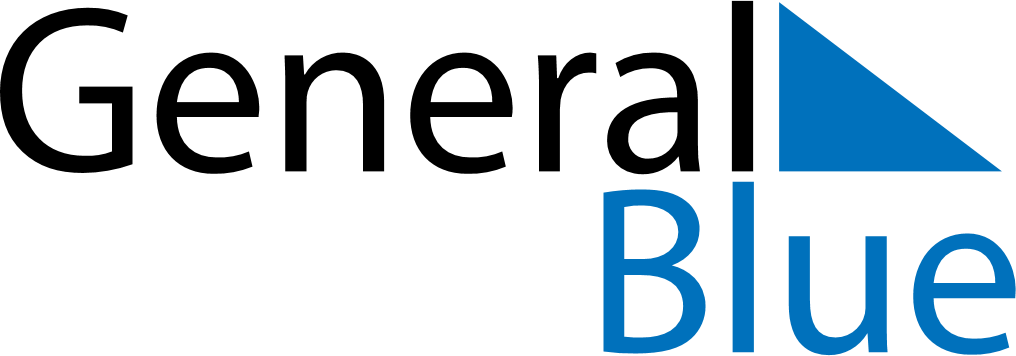 August 2025August 2025August 2025August 2025Costa RicaCosta RicaCosta RicaSundayMondayTuesdayWednesdayThursdayFridayFridaySaturday112Our Lady of Los Ángeles345678891011121314151516Mother’s DayMother’s Day1718192021222223242526272829293031